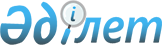 2022-2024 жылдарға арналған Қорғалжын ауданының Қорғалжын ауылдық округінің бюджеті туралыАқмола облысы Қорғалжын аудандық мәслихатының 2021 жылғы 27 желтоқсандағы № 6/16 шешімі.
      Қазақстан Республикасының Бюджет кодексінің 9-1 бабының 2-тармағына, Қазақстан Республикасының "Қазақстан Республикасындағы жергілікті мемлекеттік басқару және өзін-өзі басқару туралы" Заңының 6-бабының 1-тармағының 1) тармақшасына сәйкес, Қорғалжын аудандық мәслихаты ШЕШТІ:
      1. 2022-2024 жылдарға арналған Қорғалжын ауылдық округінің бюджеті тиісінше 1, 2, 3-қосымшаларға сәйкес, соның ішінде 2022 жылға келесі көлемдерде бекітілсін:
      1) кірістер – 335 328,9 мың теңге, соның ішінде:
      салықтық түсімдер – 11 315,1 мың теңге;
      салықтық емес түсімдер – 1 238,9 мың теңге;
      трансферттердің түсімдері – 322 774,9 мың теңге;
      2) шығындар – 340 695,9 мың теңге;
      3) қаржы активтерімен операциялар бойынша сальдо – 0,0 мың теңге, соның ішінде:
      қаржы активтерін сатып алу – 0,0 мың теңге;
      4) бюджет тапшылығы (профициті) – ( -5 367,0) мың теңге;
      5) бюджет тапшылығын қаржыландыру (профицитін пайдалану) – 5 367,0 мың теңге.
      Ескерту. 1-тармақ жаңа редакцияда - Ақмола облысы Қорғалжын аудандық мәслихатының 08.12.2022 № 7/25 (01.01.2022 бастап қолданысқа енгізіледі) шешімімен.


      2. 2022 жылға арналған Қорғалжын ауылдық округінің бюджетінде аудан бюджетінен 46 026,0 мың теңге сомасында субвенция көзделгені есепке алынсын.
      3. 2022 жылға арналған ауылдық округ бюджеті түсімдері құрамында жоғары тұрған бюджеттерден нысаналы ағымдағы трансферттер 4 - қосымшаға сәйкес есепке алынсын.
      4. Осы шешім 2022 жылғы 1 қаңтардан бастап қолданысқа енгізіледі. 2022 жылға арналған Қорғалжын ауылдық округінің бюджеті
      Ескерту. 1-қосымша жаңа редакцияда - Ақмола облысы Қорғалжын аудандық мәслихатының 08.12.2022 № 7/25 (01.01.2022 бастап қолданысқа енгізіледі) шешімімен. 2023 жылға арналған Қорғалжын ауылдық округінің бюджеті 2024 жылға арналған Қорғалжын ауылдық округінің бюджеті 2022 жылға арналған жоғарғы бюджеттерден нысаналы ағымдағы трансферттер
      Ескерту. 4-қосымша жаңа редакцияда - Ақмола облысы Қорғалжын аудандық мәслихатының 08.12.2022 № 7/25 (01.01.2022 бастап қолданысқа енгізіледі) шешімімен.
					© 2012. Қазақстан Республикасы Әділет министрлігінің «Қазақстан Республикасының Заңнама және құқықтық ақпарат институты» ШЖҚ РМК
				
      Қорғалжын аудандықмәслихатының хатшысы

Б.Рыспаев
Қорғалжын аудандық мәслихатының
2021 жылғы 27 желтоқсандағы
№ 6/16 шешіміне
1 қосымша
Санаты
Санаты
Санаты
Санаты
Сома, мың теңге
Сыныбы
Сыныбы
Сыныбы
Сома, мың теңге
Кіші сыныбы
Кіші сыныбы
Сома, мың теңге
Атауы
Сома, мың теңге
1
2
3
4
5
I. КІРІСТЕР
335 328,9
1
САЛЫҚТЫҚ ТҮСІМДЕР
11 315,1
01
Табыс салығы
2 331,0
2
Жеке табыс салығы
2 331,0
04
Меншікке салынатын салықтар
8 927,1
1
Мүлікке салынатын салықтар
805,4
3
Жер салығы
41,0
4
Көлік құралдарына салынатын салық
8 080,7
05
Тауарларға, жұмыстарға және көрсетілетін қызметтерге салынатын iшкi салықтар
57,0
3
Табиғи және басқа да ресурстарды пайдаланғаны үшiн түсетiн түсiмдер
57,0
2
САЛЫҚТЫҚ ЕМЕС ТҮСІМДЕР
1 238,9
4
ТРАНСФЕРТТЕРДІҢ ТҮСІМДЕРІ
322 774,9
02
Мемлекеттік басқарудың жоғары тұрған органдарынан түсетін трансферттер
322 774,9
3
Аудандардың (облыстық маңызы бар қаланың) бюджетінен трансферттер
322 774,9
Функционалдық топ
Функционалдық топ
Функционалдық топ
Функционалдық топ
Функционалдық топ
Сома, мың теңге
Кіші функция
Кіші функция
Кіші функция
Кіші функция
Сома, мың теңге
Бюджеттік бағдарламалардың әкімшісі
Бюджеттік бағдарламалардың әкімшісі
Бюджеттік бағдарламалардың әкімшісі
Сома, мың теңге
Бағдарлама
Бағдарлама
Сома, мың теңге
Атауы
Сома, мың теңге
1
2
3
4
5
6
II. ШЫҒЫНДАР
340 695,9 
01
Жалпы сипаттағы мемлекеттiк қызметтер 
33 319,4
1
Мемлекеттiк басқарудың жалпы функцияларын орындайтын өкiлдi, атқарушы және басқа органдар
33 319,4
124
Аудандық маңызы бар қала, ауыл, кент, ауылдық округ әкімінің аппараты
33 319,4
001
Аудандық маңызы бар қала, ауыл, кент, ауылдық округ әкімінің қызметін қамтамасыз ету жөніндегі қызметтер
33 319,4
07
Тұрғын үй-коммуналдық шаруашылық
26 425,6
3
Елді-мекендерді көркейту
26 425,6
124
Аудандық маңызы бар қала, ауыл, кент, ауылдық округ әкімінің аппараты
26 425,6
008
Елді мекендердегі көшелерді жарықтандыру
9 009,8
009
Елдi мекендердiң санитариясын қамтамасыз ету
6 837,0
010
Жерлеу орындарын ұстау және туыстары жоқ адамдарды жерлеу
400,0
011
Елді мекендерді абаттандыру мен көгалдандыру
10 178,8 
12
Көлiк және коммуникация
280 950,9
1
Автомобиль көлiгi
280 950,9
124
Аудандық маңызы бар қала, ауыл, кент, ауылдық округ әкімінің аппараты
280 950,9
013
Аудандық маңызы бар қалаларда, ауылдарда, кенттерде, ауылдық округтерде автомобиль жолдарының жұмыс істеуін қамтамасыз ету
5 367,0
045
Аудандық маңызы бар қалаларда,ауылдарда,кенттерде,ауылдық округтерде автомобиль жолдарын күрделі және орташа жөндеу
275 583,9
ІII. Қаржы активтерімен операциялар бойынша сальдо
0,0
Қаржы активтерін сатып алу
0,0
Мемлекеттің қаржы активтерін сатудан түсетін түсімдер
0,0
IV. Бюджет тапшылығы (профициті)
-5 367,0
V. Бюджет тапшылығын қаржыландыру (профицитін пайдалану)
5 367,0
8
Бюджет қаражатының пайдаланылатын қалдықтары
5 367,0
01
Бюджет қаражаты қалдықтары
5 367,0
1
Бюджет қаражатының бос қалдықтары
5 367,0Қорғалжын аудандық мәслихатының
2021 жылғы 27 желтоқсандағы
№ 6/16 шешіміне
2-қосымша
Санаты
Санаты
Санаты
Санаты
сома, мың тенге
Сыныбы 
Сыныбы 
Сыныбы 
сома, мың тенге
Кіші сыныбы
Кіші сыныбы
сома, мың тенге
Атауы
сома, мың тенге
1
2
3
4
5
I. КІРІСТЕР
62 992,0
1
САЛЫҚТЫҚ ТҮСІМДЕР
12 579,0
01
Табыс салығы
741,0
2
Жеке табыс салығы
741,0
04
Меншікке салынатын салықтар
11 838,0
1
Мүлікке салынатын салықтар
646,0
3
Жер салығы
646,0
4
Көлік құралдарына салынатын салық
10 757,0
2
САЛЫҚТЫҚ ЕМЕС ТҮСІМДЕР
0,0
4
ТРАНСФЕРТТЕРДІҢ ТҮСІМДЕРІ
50 413,0
02
Мемлекеттік басқарудың жоғары тұрған органдарынан түсетін трансферттер
50 413,0
3
Аудандардың (облыстық маңызы бар қаланың) бюджетінен трансферттер
50 413,0
Функционалдық топ
Функционалдық топ
Функционалдық топ
Функционалдық топ
Функционалдық топ
сома, мың тенге
Кіші функция
Кіші функция
Кіші функция
Кіші функция
сома, мың тенге
Бюджеттік бағдарламалардың әкімшісі
Бюджеттік бағдарламалардың әкімшісі
Бюджеттік бағдарламалардың әкімшісі
сома, мың тенге
Бағдарлама
Бағдарлама
сома, мың тенге
Атауы
сома, мың тенге
1
2
3
4
5
6
II. ШЫҒЫНДАР
62 992,0
01
Жалпы сипаттағы мемлекеттiк қызметтер
26 778,0
1
Мемлекеттік басқарудың жалпы функцияларын орындайтын өкілді, атқарушы және басқа органдар
26 778,0
124
Аудандық маңызы бар қала, ауыл, кент, ауылдық округ әкімінің аппараты
26 778,0
001
Аудандық маңызы бар қала, ауыл, кент, ауылдық округ әкімінің қызметін қамтамасыз ету жөніндегі қызметтер
26 778,0
07
Тұрғын үй-коммуналдық шаруашылық
29 162,0
3
Елді-мекендерді көркейту
29 162,0
124
Аудандық маңызы бар қала, ауыл, кент, ауылдық округ әкімінің аппараты
29162,0
008
Елді мекендердегі көшелерді жарықтандыру
12 352,0
009
Елдi мекендердiң санитариясын қамтамасыз ету
5 600,0
010
Жерлеу орындарын ұстау және туыстары жоқ адамдарды жерлеу
1 274,0
011
Елді мекендерді абаттандыру мен көгалдандыру
9 936,0
12
Көлiк және коммуникация
7 052,0
1
Автомобиль көлiгi
7 052,0
124
Аудандық маңызы бар қала, ауыл, кент, ауылдық округ әкімінің аппараты
 7 052,0
013
Аудандық маңызы бар қалаларда, ауылдарда, кенттерде, ауылдық округтерде автомобиль жолдарының жұмыс істеуін қамтамасыз ету
7 052,0
ІII. Қаржы активтерімен операциялар бойынша сальдо
0,0
Қаржы активтерін сатып алу
0,0
Мемлекеттің қаржы активтерін сатудан түсетін түсімдер
0,0
IV. Бюджет тапшылығы (профициті)
0,0
V. Бюджет тапшылығын қаржыландыру (профицитін пайдалану)
0,0Қорғалжын аудандық мәслихатының
2021 жылғы 27 желтоқсандағы
№ 6/16 шешіміне
3-қосымша
Санаты
Санаты
Санаты
Санаты
сома, мың тенге
Сыныбы 
Сыныбы 
Сыныбы 
сома, мың тенге
Кіші сыныбы
Кіші сыныбы
сома, мың тенге
Атауы
сома, мың тенге
1
2
3
4
5
I. КІРІСТЕР
56 476,0
1
САЛЫҚТЫҚ ТҮСІМДЕР
12 849,0
01
Табыс салығы
746,0
2
Жеке табыс салығы
746,0
04
Меншікке салынатын салықтар
12 103,0
1
Мүлікке салынатын салықтар
460,0
3
Жер салығы
646,0
4
Көлік құралдарына салынатын салық
10 997,0
2
САЛЫҚТЫҚ ЕМЕС ТҮСІМДЕР
0,0
4
ТРАНСФЕРТТЕРДІҢ ТҮСІМДЕРІ
43 627,0
02
Мемлекеттік басқарудың жоғары тұрған органдарынан түсетін трансферттер
43 627,0
3
Аудандардың (облыстық маңызы бар қаланың) бюджетінен трансферттер
43 627,0
Функционалдық топ
Функционалдық топ
Функционалдық топ
Функционалдық топ
Функционалдық топ
сома, мың тенге
Кіші функция
Кіші функция
Кіші функция
Кіші функция
сома, мың тенге
Бюджеттік бағдарламалардың әкімшісі
Бюджеттік бағдарламалардың әкімшісі
Бюджеттік бағдарламалардың әкімшісі
сома, мың тенге
Бағдарлама
Бағдарлама
сома, мың тенге
Атауы
сома, мың тенге
1
2
3
4
5
6
II. ШЫҒЫНДАР
56 476,0
01
Жалпы сипаттағы мемлекеттiк қызметтер
21 115,0
1
Мемлекеттік басқарудың жалпы функцияларын орындайтын өкілді, атқарушы және басқа органдар
21 115,0
124
Аудандық маңызы бар қала, ауыл, кент, ауылдық округ әкімінің аппараты
21 115,0
001
Аудандық маңызы бар қала, ауыл, кент, ауылдық округ әкімінің қызметін қамтамасыз ету жөніндегі қызметтер
21 115,0
07
Тұрғын үй-коммуналдық шаруашылық
27 886,0
3
Елді-мекендерді көркейту
27 886,0
124
Аудандық маңызы бар қала, ауыл, кент, ауылдық округ әкімінің аппараты
27 886,0
008
Елді мекендердегі көшелерді жарықтандыру
13 094,0
009
Елдi мекендердiң санитариясын қамтамасыз ету
5 936,0
010
Жерлеу орындарын ұстау және туыстары жоқ адамдарды жерлеу
1 350,0
011
Елді мекендерді абаттандыру мен көгалдандыру
7 506,0
12
Көлiк және коммуникация
7 475,0
1
Автомобиль көлiгi
7 475,0
124
Аудандық маңызы бар қала, ауыл, кент, ауылдық округ әкімінің аппараты
 7 475,0
013
Аудандық маңызы бар қалаларда, ауылдарда, кенттерде, ауылдық округтерде автомобиль жолдарының жұмыс істеуін қамтамасыз ету
7 475,0
ІII. Қаржы активтерімен операциялар бойынша сальдо
0,0
Қаржы активтерін сатып алу
0,0
Мемлекеттің қаржы активтерін сатудан түсетін түсімдер
0,0
IV. Бюджет тапшылығы (профициті)
0,0
V. Бюджет тапшылығын қаржыландыру (профицитін пайдалану)
0,0Қорғалжын аудандық мәслихатының
2021 жылғы 27 желтоқсандағы
№ 6/16 шешіміне
4 қосымша
Бюджеттік бағдарламалардың атауы
Атауы
Сома, мың тенге
1
2
3
Трансферттер
Трансферттер
276 748,9
Қорғалжын ауылдық округінің әкімінің аппараты
Азаматтық қызметшілердің жекелеген санаттарының, мемлекеттік бюджет қаражаты есебінен ұсталатын ұйымдар қызметкерлерінің, қазыналық кәсіпорындар қызметкерлерінің жалақысын көтеруге
1 165,0
Қорғалжын ауылдық округінің әкімінің аппараты
Жобалау-сметалық құжаттамасын әзірлеуге және автомобиль жолдарын жөндеуге
275 583,9
Қорғалжын ауылдық округінің әкімінің аппараты
Қорғалжын ауданы Қорғалжын ауылының көше- жол желісін орташа жөндеу (Шохмет Әубәкіров көшесі)
75 583,9
Қорғалжын ауылдық округінің әкімінің аппараты
Қорғалжын ауданы Қорғалжын ауылының көше- жол желісін орташа жөндеу (Абай Құнанбаев, Мадин Рахымжан көшелері)
200 000,0
Қорғалжын ауылдық округінің әкімінің аппараты
Мемлекеттік әкімшілік қызметшілеріне бонустар
0,0